Приложение 4.5 к ПРЕДЛОЖЕНИЯМПоэтажные планы с разметкой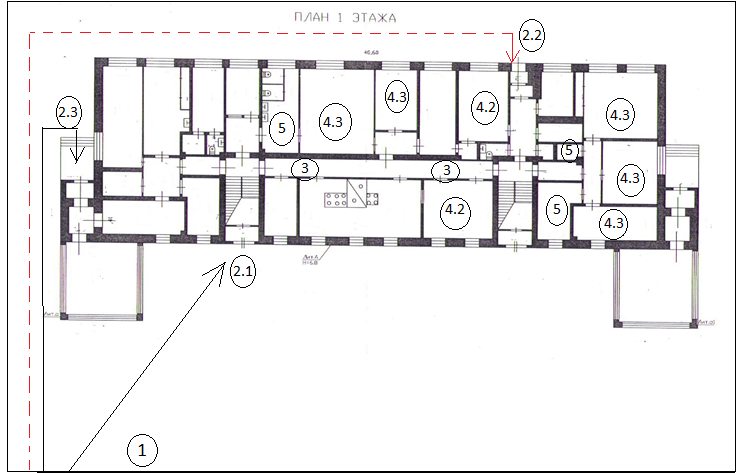 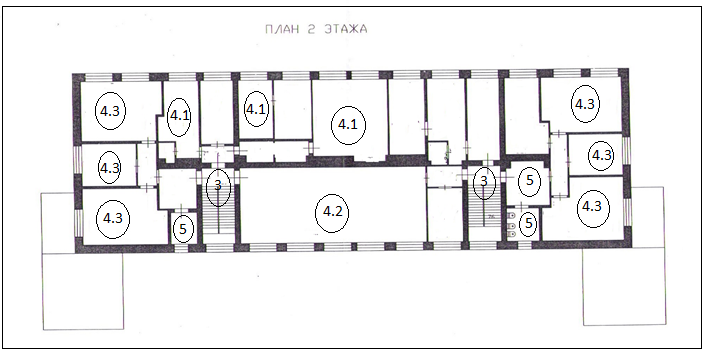 